かごしま課題解決型インターンシップ　実施予定者のみなさんインターンシップ前までの手続き書類についての案内　以下の書類を用意し、期日までに提出をお願いします。１．インターンシップ保険加入証明書のコピー１部２．誓約書のコピー1部（後日お知らせします）３．事前レポート１）提出物の概要１．インターンシップ保険加入証明書のコピー１部インターンシップに参加する方は保険加入が必須となります。各人の保険加入状況に応じて手続きパターンは以下の２通りに分かれます。	パターン①　入学時に「学生教育研究災害傷害保険」（学研災保険）に加入している※「学生教育研究災害傷害保険」（学研災保険）への加入の有無は学生係で確認可能です。学生係で「インターンシップ保険」加入の手続きを取ります。■保険料は１年間分で２１０円※別途振込手数料が必要パターン②　入学時に「学生教育研究災害傷害保険」（学研災保険）に加入していない　※「学生教育研究災害傷害保険」（学研災保険）への加入状況は学生係で確認可能です。　→生協の「学生賠償責任保険」には加入している		　　　※生協の「学生賠償責任保険」への加入の有無は中央食堂の２階の生協本部で確認可能です。	生協本部で「加入証明書」（※学生賠償責任保険+生命共済の加入を証明する確認書）を発行してもらい、学生係へ提出します。→生協の「学生賠償責任保険」にも加入していない※生協の「学生賠償責任保険」への加入の有無は中央食堂の２階の生協本部で確認可能です。		学生係で「学生教育研究災害傷害保険」（学研災保険）と「インターンシップ保険」に加入の手続きを取ります。■保険料は1,960円※別途振込手数料が必要	（学研災保険２年間分1,750円＋インターンシップ保険１年間分210円）													以上のどちらかの手続きを済ませて証明書を発行し、そのコピー1部を用意して下さい。（原本は自分で保管すること）２．誓約書のコピー1部調整中。後日お知らせします。３．事前レポートメールにて様式添付。https://www.kagoshima-u.ac.jp/job/coc.htmlでも公開中です。２）提出方法１．インターンシップ保険加入証明書のコピー1部…下記まで持参２．誓約書のコピー1部…下記まで持参３．事前レポート…下記までメール添付で提出【提出期限】6月29日（金）17:00まで【問合せ・提出先】産学・地域共創センター 連携推進部門（COC＋グループ）　担当：牧野TEL：099-285-6487　MAIL：plus01*gm.kagoshima-u.ac.jp（迷惑メール対策のため、メールアドレスの＠を*に置き換えております。）【オフィスアワー（教員の待機時間帯）】毎週水曜5限（16:10-17:40）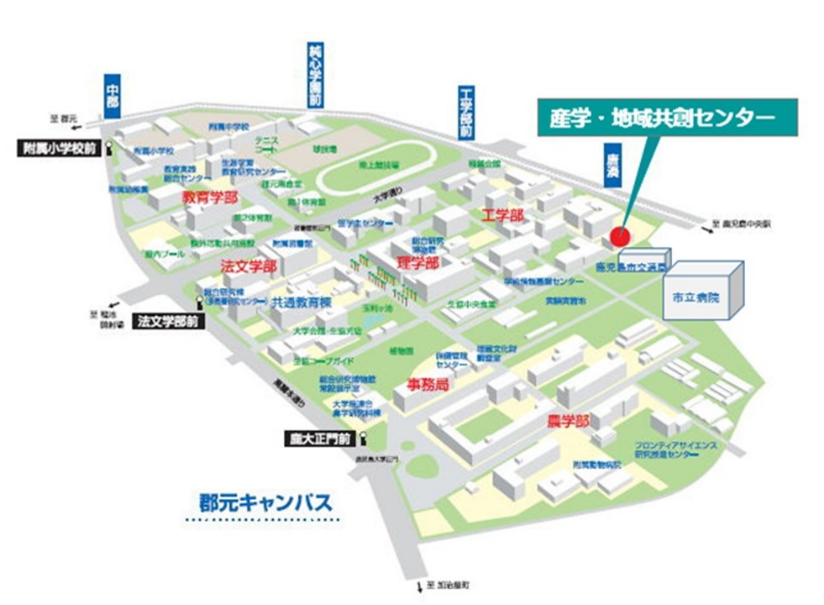 